Powassan Minor Hockey Association – 2018-2019 RegistrationAll registrations must meet the following requirements before they will be processed:Registration Forms that have not been fully completed and/or signed will be returned as unprocessed to the applicant. Registrations will be returned if outstanding balances for any reason from previous years have not been resolved. Registration Payment(s) in full or post-dated cheques as stated below must accompany the registration form.  Registration Forms without full payment attached will be returned to the family. To receive the early bird fee the entire payment must be received by June 26th, 2018Payment may be paid in full or by post dated cheques or by EMT Transfer: Or make arrangements with Heather Rueck at treasurer@powassanhawks.comIf using financial assistance, we must receive payment before your player will be allowed to step on the ice.  Apply early!For insurance reasons players must be registered with full payment to the PMHA in order to participate in any PMHA activity including conditioning ice and tryouts.Please return the registration package as quickly as possible to Powassan Minor Hockey: At the PMHA REGISTRATION BBQ – Tuesday, June 26th from 5:30 – 7:00OR by mail to: Powassan Minor Hockey Association P.O. Box 141, Powassan, ON P0H 1Z0.OR by email transfer to treasurer@powassanhawks.comRefund Policy:All refund requests must be made in writing to the Registrar: registrar@powassanhawks.com and treasurer@powassanhawks.comVolunteer Time:Every parent or designate for your child will need to be available to volunteer during the weekend of January 18th, 19th, & 20th, 2019 for approximately 4 hours per child for the PMHA family hockey tournament.  This is PMHA’s main fundraiser and assists in keeping our registration rates low.  If you are unable to fulfill those volunteer hours a charge of $250.00 will be added to the following seasons registration costs to compensate.Every team is responsible for providing 2 volunteers to run 50/50 at a minimum of 3 Powassan Voodoo games throughout the season.Players playing hockey at the Novice level and up, will be required to volunteer some time to either the Keith Barton Memorial House Tournament or the Keith Barton Memorial Rep Tournaments.Remember…..hockey doesn’t just happen; it takes a lot of work and effort from volunteers and parents on the team.  Get involved in your child’s team by washing jersey’s, carrying the jersey bag, time keeping, attending PMHA meetings, 50/50 draws, etc.  PLEASE SHARE THE WORKLOAD!Financial Assistance:Kidsport - http://www.kidsportcanada.ca/ontario/north-bay/Avery Seca Foundation - http://averysecayouthinsports.com/Jumpstart - http://jumpstart.canadiantire.ca/en/?gclid=CO7qtMi5-ssCFZNZhgodj3YL3gTo view PMHA’s player release policy, please visit our website www.powassanhawks.com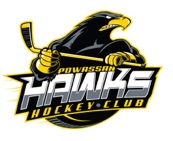 Powassan Minor Hockey AssociationP.O. Box 141, Powassan ON  P0H 1Z0Contact: Della Oshell registrar@powassanhawks.comHeather Rueck treasurer@powassanhawks.com                                   2018-2019 REGISTRATION FORMPowassan Minor Hockey AssociationP.O. Box 141, Powassan ON  P0H 1Z0Contact: Della Oshell registrar@powassanhawks.comHeather Rueck treasurer@powassanhawks.com                                   2018-2019 REGISTRATION FORMPowassan Minor Hockey AssociationP.O. Box 141, Powassan ON  P0H 1Z0Contact: Della Oshell registrar@powassanhawks.comHeather Rueck treasurer@powassanhawks.com                                   2018-2019 REGISTRATION FORMPowassan Minor Hockey AssociationP.O. Box 141, Powassan ON  P0H 1Z0Contact: Della Oshell registrar@powassanhawks.comHeather Rueck treasurer@powassanhawks.com                                   2018-2019 REGISTRATION FORMPowassan Minor Hockey AssociationP.O. Box 141, Powassan ON  P0H 1Z0Contact: Della Oshell registrar@powassanhawks.comHeather Rueck treasurer@powassanhawks.com                                   2018-2019 REGISTRATION FORMPowassan Minor Hockey AssociationP.O. Box 141, Powassan ON  P0H 1Z0Contact: Della Oshell registrar@powassanhawks.comHeather Rueck treasurer@powassanhawks.com                                   2018-2019 REGISTRATION FORMPowassan Minor Hockey AssociationP.O. Box 141, Powassan ON  P0H 1Z0Contact: Della Oshell registrar@powassanhawks.comHeather Rueck treasurer@powassanhawks.com                                   2018-2019 REGISTRATION FORMPowassan Minor Hockey AssociationP.O. Box 141, Powassan ON  P0H 1Z0Contact: Della Oshell registrar@powassanhawks.comHeather Rueck treasurer@powassanhawks.com                                   2018-2019 REGISTRATION FORMPowassan Minor Hockey AssociationP.O. Box 141, Powassan ON  P0H 1Z0Contact: Della Oshell registrar@powassanhawks.comHeather Rueck treasurer@powassanhawks.com                                   2018-2019 REGISTRATION FORMPowassan Minor Hockey AssociationP.O. Box 141, Powassan ON  P0H 1Z0Contact: Della Oshell registrar@powassanhawks.comHeather Rueck treasurer@powassanhawks.com                                   2018-2019 REGISTRATION FORMPLAYER LAST NAME: PLAYER LAST NAME: PLAYER LAST NAME: PLAYER FIRST NAME:PLAYER FIRST NAME:PLAYER FIRST NAME:PLAYER FIRST NAME:PLAYER FIRST NAME:PLAYER DATE OF BIRTHPLAYER DATE OF BIRTHPLAYER DATE OF BIRTHPLAYER DATE OF BIRTHPLAYER DATE OF BIRTHYEARMONTHMONTHDAYDAYMAILING ADDRESS:MAILING ADDRESS:MAILING ADDRESS:MAILING ADDRESS:MAILING ADDRESS:MAILING ADDRESS:CITY/TOWNSHIP:CITY/TOWNSHIP:CITY/TOWNSHIP:POSTAL CODE:POSTAL CODE:POSTAL CODE:POSTAL CODE:PARENT(S) OR GUARDIAN(S) FULL NAMEPARENT(S) OR GUARDIAN(S) FULL NAMEPARENT(S) OR GUARDIAN(S) FULL NAMEPARENT(S) OR GUARDIAN(S) FULL NAMEPARENT(S) OR GUARDIAN(S) FULL NAMEPHONE #PHONE #EMAIL ADDRESSEMAIL ADDRESSEMAIL ADDRESSEMAIL ADDRESSEMAIL ADDRESSEMAIL ADDRESS1: PARENT:1: PARENT:1: PARENT:1: PARENT:1: PARENT:2. PARENT:2. PARENT:2. PARENT:2. PARENT:2. PARENT:3. OR GUARDIAN:3. OR GUARDIAN:3. OR GUARDIAN:3. OR GUARDIAN:3. OR GUARDIAN:Registration and payment received on or before June 26, 2018Registration and payment received on or before June 26, 2018Registration and payment received on or before June 26, 2018Registration and payment received on or before June 26, 2018Registration and payment received on or before June 26, 2018Registration and payment received on or before June 26, 2018Registration received after June 26, 2018 (late fee in effect)*****Unless discussed with TreasurerRegistration received after June 26, 2018 (late fee in effect)*****Unless discussed with TreasurerRegistration received after June 26, 2018 (late fee in effect)*****Unless discussed with TreasurerRegistration received after June 26, 2018 (late fee in effect)*****Unless discussed with TreasurerRegistration received after June 26, 2018 (late fee in effect)*****Unless discussed with TreasurerRegistration received after June 26, 2018 (late fee in effect)*****Unless discussed with TreasurerRegistration received after June 26, 2018 (late fee in effect)*****Unless discussed with TreasurerLittle Sens Learn to Play  (Born 2010-2014)*1st Time Players OnlyInitiation Registration (Born 2012 and younger)Novice Registration (Born 2010-2011)Atom Registration (Born 2008-2009)Peewee Registration (Born 2006-2007)Bantam Registration (Born 2004-2005)Midget Registration (Born 2003,2002,2001)Little Sens Learn to Play  (Born 2010-2014)*1st Time Players OnlyInitiation Registration (Born 2012 and younger)Novice Registration (Born 2010-2011)Atom Registration (Born 2008-2009)Peewee Registration (Born 2006-2007)Bantam Registration (Born 2004-2005)Midget Registration (Born 2003,2002,2001)Little Sens Learn to Play  (Born 2010-2014)*1st Time Players OnlyInitiation Registration (Born 2012 and younger)Novice Registration (Born 2010-2011)Atom Registration (Born 2008-2009)Peewee Registration (Born 2006-2007)Bantam Registration (Born 2004-2005)Midget Registration (Born 2003,2002,2001)TBD$250.00$570.00$570.00$570.00$600.00$600.00TBD$250.00$570.00$570.00$570.00$600.00$600.00TBD$250.00$570.00$570.00$570.00$600.00$600.00Little Sens Learn to Play  (Born 2010-2014)*1st Time Players OnlyInitiation Registration (Born 2012 and younger)Novice Registration (Born 2010-2011)Atom Registration (Born 2008-2009)Peewee Registration (Born 2006-2007)Bantam Registration (Born 2004-2005)Midget Registration (Born 2003,2002,2001)Little Sens Learn to Play  (Born 2010-2014)*1st Time Players OnlyInitiation Registration (Born 2012 and younger)Novice Registration (Born 2010-2011)Atom Registration (Born 2008-2009)Peewee Registration (Born 2006-2007)Bantam Registration (Born 2004-2005)Midget Registration (Born 2003,2002,2001)Little Sens Learn to Play  (Born 2010-2014)*1st Time Players OnlyInitiation Registration (Born 2012 and younger)Novice Registration (Born 2010-2011)Atom Registration (Born 2008-2009)Peewee Registration (Born 2006-2007)Bantam Registration (Born 2004-2005)Midget Registration (Born 2003,2002,2001)Little Sens Learn to Play  (Born 2010-2014)*1st Time Players OnlyInitiation Registration (Born 2012 and younger)Novice Registration (Born 2010-2011)Atom Registration (Born 2008-2009)Peewee Registration (Born 2006-2007)Bantam Registration (Born 2004-2005)Midget Registration (Born 2003,2002,2001)TBD$300.00$620.00$620.00$620.00$650.00$650.00TBD$300.00$620.00$620.00$620.00$650.00$650.00TBD$300.00$620.00$620.00$620.00$650.00$650.00****  For the 2018-2019 season, all registration fees, excluding Little Sens and Initiation include a team parent fee of $100. This fee will be given to each team to aid in team start-up expenses.  ********  For the 2018-2019 season, all registration fees, excluding Little Sens and Initiation include a team parent fee of $100. This fee will be given to each team to aid in team start-up expenses.  ********  For the 2018-2019 season, all registration fees, excluding Little Sens and Initiation include a team parent fee of $100. This fee will be given to each team to aid in team start-up expenses.  ********  For the 2018-2019 season, all registration fees, excluding Little Sens and Initiation include a team parent fee of $100. This fee will be given to each team to aid in team start-up expenses.  ********  For the 2018-2019 season, all registration fees, excluding Little Sens and Initiation include a team parent fee of $100. This fee will be given to each team to aid in team start-up expenses.  ********  For the 2018-2019 season, all registration fees, excluding Little Sens and Initiation include a team parent fee of $100. This fee will be given to each team to aid in team start-up expenses.  ********  For the 2018-2019 season, all registration fees, excluding Little Sens and Initiation include a team parent fee of $100. This fee will be given to each team to aid in team start-up expenses.  ********  For the 2018-2019 season, all registration fees, excluding Little Sens and Initiation include a team parent fee of $100. This fee will be given to each team to aid in team start-up expenses.  ********  For the 2018-2019 season, all registration fees, excluding Little Sens and Initiation include a team parent fee of $100. This fee will be given to each team to aid in team start-up expenses.  ********  For the 2018-2019 season, all registration fees, excluding Little Sens and Initiation include a team parent fee of $100. This fee will be given to each team to aid in team start-up expenses.  ********  For the 2018-2019 season, all registration fees, excluding Little Sens and Initiation include a team parent fee of $100. This fee will be given to each team to aid in team start-up expenses.  ********  For the 2018-2019 season, all registration fees, excluding Little Sens and Initiation include a team parent fee of $100. This fee will be given to each team to aid in team start-up expenses.  ********  For the 2018-2019 season, all registration fees, excluding Little Sens and Initiation include a team parent fee of $100. This fee will be given to each team to aid in team start-up expenses.  ****Check off events or tryouts that you may attend or be interested in:Check off events or tryouts that you may attend or be interested in:Check off events or tryouts that you may attend or be interested in:Check off events or tryouts that you may attend or be interested in:Check off events or tryouts that you may attend or be interested in:Check off events or tryouts that you may attend or be interested in:Check off events or tryouts that you may attend or be interested in:Check off events or tryouts that you may attend or be interested in:Check off events or tryouts that you may attend or be interested in:Check off events or tryouts that you may attend or be interested in:Check off events or tryouts that you may attend or be interested in:Check off events or tryouts that you may attend or be interested in:Check off events or tryouts that you may attend or be interested in:Pre-season conditioning skates (if available for your age group)Pre-season conditioning skates (if available for your age group)Pre-season conditioning skates (if available for your age group)Pre-season conditioning skates (if available for your age group)Pre-season conditioning skates (if available for your age group)Pre-season conditioning skates (if available for your age group)Pre-season conditioning skates (if available for your age group)Pre-season conditioning skates (if available for your age group)Pre-season conditioning skates (if available for your age group)Pre-season conditioning skates (if available for your age group)Pre-season conditioning skates (if available for your age group)Pre-season conditioning skates (if available for your age group)Intend to Try out for Competitive Rep LeagueIntend to Try out for Competitive Rep LeagueIntend to Try out for Competitive Rep LeagueIntend to Try out for Competitive Rep LeagueIntend to Try out for Competitive Rep LeagueIntend to Try out for Competitive Rep LeagueIntend to Try out for Competitive Rep LeagueIntend to Try out for Competitive Rep LeagueIntend to Try out for Competitive Rep LeagueIntend to Try out for Competitive Rep LeagueIntend to Try out for Competitive Rep LeagueIntend to Try out for Competitive Rep LeaguePLEASE READ PMHA REGISTRATION POLICY ON THE REVERSE SIDE.I, the undersigned, as a parent or guardian of the above registered player hereby agree to abide by the conduct, codes, rules and decisions of the Hockey Canada, Ontario Hockey Federation and PMHA and accept full responsibility for all actions by and to its ward and I do hereby release and agree to indemnify and save harmless the PMHA and their respective officers and agents, and each and every Board and Commission thereof from all claims for loss, injury, or damage, to persons and property while participating in or travelling to and from above activity, which I, or any person claiming through me or on my behalf,  may at any time have arising out of or connected with the operation of this activity.  I understand that behaviour such as any excessive profanity, harassment, bullying, or aggression directed at a game official, executive member, team official, parent, child, arena staff, or volunteer will not be tolerated and appropriate disciplinary action will be result from these actions including suspensions and/or expulsion from PMHA activities.  Refunds under all circumstances fall under the PMHA Refund Policy.PLEASE READ PMHA REGISTRATION POLICY ON THE REVERSE SIDE.I, the undersigned, as a parent or guardian of the above registered player hereby agree to abide by the conduct, codes, rules and decisions of the Hockey Canada, Ontario Hockey Federation and PMHA and accept full responsibility for all actions by and to its ward and I do hereby release and agree to indemnify and save harmless the PMHA and their respective officers and agents, and each and every Board and Commission thereof from all claims for loss, injury, or damage, to persons and property while participating in or travelling to and from above activity, which I, or any person claiming through me or on my behalf,  may at any time have arising out of or connected with the operation of this activity.  I understand that behaviour such as any excessive profanity, harassment, bullying, or aggression directed at a game official, executive member, team official, parent, child, arena staff, or volunteer will not be tolerated and appropriate disciplinary action will be result from these actions including suspensions and/or expulsion from PMHA activities.  Refunds under all circumstances fall under the PMHA Refund Policy.PLEASE READ PMHA REGISTRATION POLICY ON THE REVERSE SIDE.I, the undersigned, as a parent or guardian of the above registered player hereby agree to abide by the conduct, codes, rules and decisions of the Hockey Canada, Ontario Hockey Federation and PMHA and accept full responsibility for all actions by and to its ward and I do hereby release and agree to indemnify and save harmless the PMHA and their respective officers and agents, and each and every Board and Commission thereof from all claims for loss, injury, or damage, to persons and property while participating in or travelling to and from above activity, which I, or any person claiming through me or on my behalf,  may at any time have arising out of or connected with the operation of this activity.  I understand that behaviour such as any excessive profanity, harassment, bullying, or aggression directed at a game official, executive member, team official, parent, child, arena staff, or volunteer will not be tolerated and appropriate disciplinary action will be result from these actions including suspensions and/or expulsion from PMHA activities.  Refunds under all circumstances fall under the PMHA Refund Policy.PLEASE READ PMHA REGISTRATION POLICY ON THE REVERSE SIDE.I, the undersigned, as a parent or guardian of the above registered player hereby agree to abide by the conduct, codes, rules and decisions of the Hockey Canada, Ontario Hockey Federation and PMHA and accept full responsibility for all actions by and to its ward and I do hereby release and agree to indemnify and save harmless the PMHA and their respective officers and agents, and each and every Board and Commission thereof from all claims for loss, injury, or damage, to persons and property while participating in or travelling to and from above activity, which I, or any person claiming through me or on my behalf,  may at any time have arising out of or connected with the operation of this activity.  I understand that behaviour such as any excessive profanity, harassment, bullying, or aggression directed at a game official, executive member, team official, parent, child, arena staff, or volunteer will not be tolerated and appropriate disciplinary action will be result from these actions including suspensions and/or expulsion from PMHA activities.  Refunds under all circumstances fall under the PMHA Refund Policy.PLEASE READ PMHA REGISTRATION POLICY ON THE REVERSE SIDE.I, the undersigned, as a parent or guardian of the above registered player hereby agree to abide by the conduct, codes, rules and decisions of the Hockey Canada, Ontario Hockey Federation and PMHA and accept full responsibility for all actions by and to its ward and I do hereby release and agree to indemnify and save harmless the PMHA and their respective officers and agents, and each and every Board and Commission thereof from all claims for loss, injury, or damage, to persons and property while participating in or travelling to and from above activity, which I, or any person claiming through me or on my behalf,  may at any time have arising out of or connected with the operation of this activity.  I understand that behaviour such as any excessive profanity, harassment, bullying, or aggression directed at a game official, executive member, team official, parent, child, arena staff, or volunteer will not be tolerated and appropriate disciplinary action will be result from these actions including suspensions and/or expulsion from PMHA activities.  Refunds under all circumstances fall under the PMHA Refund Policy.PLEASE READ PMHA REGISTRATION POLICY ON THE REVERSE SIDE.I, the undersigned, as a parent or guardian of the above registered player hereby agree to abide by the conduct, codes, rules and decisions of the Hockey Canada, Ontario Hockey Federation and PMHA and accept full responsibility for all actions by and to its ward and I do hereby release and agree to indemnify and save harmless the PMHA and their respective officers and agents, and each and every Board and Commission thereof from all claims for loss, injury, or damage, to persons and property while participating in or travelling to and from above activity, which I, or any person claiming through me or on my behalf,  may at any time have arising out of or connected with the operation of this activity.  I understand that behaviour such as any excessive profanity, harassment, bullying, or aggression directed at a game official, executive member, team official, parent, child, arena staff, or volunteer will not be tolerated and appropriate disciplinary action will be result from these actions including suspensions and/or expulsion from PMHA activities.  Refunds under all circumstances fall under the PMHA Refund Policy.PLEASE READ PMHA REGISTRATION POLICY ON THE REVERSE SIDE.I, the undersigned, as a parent or guardian of the above registered player hereby agree to abide by the conduct, codes, rules and decisions of the Hockey Canada, Ontario Hockey Federation and PMHA and accept full responsibility for all actions by and to its ward and I do hereby release and agree to indemnify and save harmless the PMHA and their respective officers and agents, and each and every Board and Commission thereof from all claims for loss, injury, or damage, to persons and property while participating in or travelling to and from above activity, which I, or any person claiming through me or on my behalf,  may at any time have arising out of or connected with the operation of this activity.  I understand that behaviour such as any excessive profanity, harassment, bullying, or aggression directed at a game official, executive member, team official, parent, child, arena staff, or volunteer will not be tolerated and appropriate disciplinary action will be result from these actions including suspensions and/or expulsion from PMHA activities.  Refunds under all circumstances fall under the PMHA Refund Policy.PLEASE READ PMHA REGISTRATION POLICY ON THE REVERSE SIDE.I, the undersigned, as a parent or guardian of the above registered player hereby agree to abide by the conduct, codes, rules and decisions of the Hockey Canada, Ontario Hockey Federation and PMHA and accept full responsibility for all actions by and to its ward and I do hereby release and agree to indemnify and save harmless the PMHA and their respective officers and agents, and each and every Board and Commission thereof from all claims for loss, injury, or damage, to persons and property while participating in or travelling to and from above activity, which I, or any person claiming through me or on my behalf,  may at any time have arising out of or connected with the operation of this activity.  I understand that behaviour such as any excessive profanity, harassment, bullying, or aggression directed at a game official, executive member, team official, parent, child, arena staff, or volunteer will not be tolerated and appropriate disciplinary action will be result from these actions including suspensions and/or expulsion from PMHA activities.  Refunds under all circumstances fall under the PMHA Refund Policy.PLEASE READ PMHA REGISTRATION POLICY ON THE REVERSE SIDE.I, the undersigned, as a parent or guardian of the above registered player hereby agree to abide by the conduct, codes, rules and decisions of the Hockey Canada, Ontario Hockey Federation and PMHA and accept full responsibility for all actions by and to its ward and I do hereby release and agree to indemnify and save harmless the PMHA and their respective officers and agents, and each and every Board and Commission thereof from all claims for loss, injury, or damage, to persons and property while participating in or travelling to and from above activity, which I, or any person claiming through me or on my behalf,  may at any time have arising out of or connected with the operation of this activity.  I understand that behaviour such as any excessive profanity, harassment, bullying, or aggression directed at a game official, executive member, team official, parent, child, arena staff, or volunteer will not be tolerated and appropriate disciplinary action will be result from these actions including suspensions and/or expulsion from PMHA activities.  Refunds under all circumstances fall under the PMHA Refund Policy.PLEASE READ PMHA REGISTRATION POLICY ON THE REVERSE SIDE.I, the undersigned, as a parent or guardian of the above registered player hereby agree to abide by the conduct, codes, rules and decisions of the Hockey Canada, Ontario Hockey Federation and PMHA and accept full responsibility for all actions by and to its ward and I do hereby release and agree to indemnify and save harmless the PMHA and their respective officers and agents, and each and every Board and Commission thereof from all claims for loss, injury, or damage, to persons and property while participating in or travelling to and from above activity, which I, or any person claiming through me or on my behalf,  may at any time have arising out of or connected with the operation of this activity.  I understand that behaviour such as any excessive profanity, harassment, bullying, or aggression directed at a game official, executive member, team official, parent, child, arena staff, or volunteer will not be tolerated and appropriate disciplinary action will be result from these actions including suspensions and/or expulsion from PMHA activities.  Refunds under all circumstances fall under the PMHA Refund Policy.PLEASE READ PMHA REGISTRATION POLICY ON THE REVERSE SIDE.I, the undersigned, as a parent or guardian of the above registered player hereby agree to abide by the conduct, codes, rules and decisions of the Hockey Canada, Ontario Hockey Federation and PMHA and accept full responsibility for all actions by and to its ward and I do hereby release and agree to indemnify and save harmless the PMHA and their respective officers and agents, and each and every Board and Commission thereof from all claims for loss, injury, or damage, to persons and property while participating in or travelling to and from above activity, which I, or any person claiming through me or on my behalf,  may at any time have arising out of or connected with the operation of this activity.  I understand that behaviour such as any excessive profanity, harassment, bullying, or aggression directed at a game official, executive member, team official, parent, child, arena staff, or volunteer will not be tolerated and appropriate disciplinary action will be result from these actions including suspensions and/or expulsion from PMHA activities.  Refunds under all circumstances fall under the PMHA Refund Policy.PLEASE READ PMHA REGISTRATION POLICY ON THE REVERSE SIDE.I, the undersigned, as a parent or guardian of the above registered player hereby agree to abide by the conduct, codes, rules and decisions of the Hockey Canada, Ontario Hockey Federation and PMHA and accept full responsibility for all actions by and to its ward and I do hereby release and agree to indemnify and save harmless the PMHA and their respective officers and agents, and each and every Board and Commission thereof from all claims for loss, injury, or damage, to persons and property while participating in or travelling to and from above activity, which I, or any person claiming through me or on my behalf,  may at any time have arising out of or connected with the operation of this activity.  I understand that behaviour such as any excessive profanity, harassment, bullying, or aggression directed at a game official, executive member, team official, parent, child, arena staff, or volunteer will not be tolerated and appropriate disciplinary action will be result from these actions including suspensions and/or expulsion from PMHA activities.  Refunds under all circumstances fall under the PMHA Refund Policy.PLEASE READ PMHA REGISTRATION POLICY ON THE REVERSE SIDE.I, the undersigned, as a parent or guardian of the above registered player hereby agree to abide by the conduct, codes, rules and decisions of the Hockey Canada, Ontario Hockey Federation and PMHA and accept full responsibility for all actions by and to its ward and I do hereby release and agree to indemnify and save harmless the PMHA and their respective officers and agents, and each and every Board and Commission thereof from all claims for loss, injury, or damage, to persons and property while participating in or travelling to and from above activity, which I, or any person claiming through me or on my behalf,  may at any time have arising out of or connected with the operation of this activity.  I understand that behaviour such as any excessive profanity, harassment, bullying, or aggression directed at a game official, executive member, team official, parent, child, arena staff, or volunteer will not be tolerated and appropriate disciplinary action will be result from these actions including suspensions and/or expulsion from PMHA activities.  Refunds under all circumstances fall under the PMHA Refund Policy.SIGNATURE (ONLY ONE REQUIRED)SIGNATURE (ONLY ONE REQUIRED)SIGNATURE (ONLY ONE REQUIRED)SIGNATURE (ONLY ONE REQUIRED)PRINT NAME:PRINT NAME:PRINT NAME:PRINT NAME:DATE:DATE:DATE:DATE:DATE:The Northern Ontario Hockey Association (NOHA), in collaboration with the Ontario Hockey Federation (OHF) and its Minor Member Partners (Alliance Hockey, GTHL and OMHA) is proud to announce the Respect in Sport Parent Program. All new registrations must complete the parent program at nohaparent.respectgroupinc.com/Respect in Sport #_________________________The Northern Ontario Hockey Association (NOHA), in collaboration with the Ontario Hockey Federation (OHF) and its Minor Member Partners (Alliance Hockey, GTHL and OMHA) is proud to announce the Respect in Sport Parent Program. All new registrations must complete the parent program at nohaparent.respectgroupinc.com/Respect in Sport #_________________________The Northern Ontario Hockey Association (NOHA), in collaboration with the Ontario Hockey Federation (OHF) and its Minor Member Partners (Alliance Hockey, GTHL and OMHA) is proud to announce the Respect in Sport Parent Program. All new registrations must complete the parent program at nohaparent.respectgroupinc.com/Respect in Sport #_________________________The Northern Ontario Hockey Association (NOHA), in collaboration with the Ontario Hockey Federation (OHF) and its Minor Member Partners (Alliance Hockey, GTHL and OMHA) is proud to announce the Respect in Sport Parent Program. All new registrations must complete the parent program at nohaparent.respectgroupinc.com/Respect in Sport #_________________________The Northern Ontario Hockey Association (NOHA), in collaboration with the Ontario Hockey Federation (OHF) and its Minor Member Partners (Alliance Hockey, GTHL and OMHA) is proud to announce the Respect in Sport Parent Program. All new registrations must complete the parent program at nohaparent.respectgroupinc.com/Respect in Sport #_________________________The Northern Ontario Hockey Association (NOHA), in collaboration with the Ontario Hockey Federation (OHF) and its Minor Member Partners (Alliance Hockey, GTHL and OMHA) is proud to announce the Respect in Sport Parent Program. All new registrations must complete the parent program at nohaparent.respectgroupinc.com/Respect in Sport #_________________________The Northern Ontario Hockey Association (NOHA), in collaboration with the Ontario Hockey Federation (OHF) and its Minor Member Partners (Alliance Hockey, GTHL and OMHA) is proud to announce the Respect in Sport Parent Program. All new registrations must complete the parent program at nohaparent.respectgroupinc.com/Respect in Sport #_________________________The Northern Ontario Hockey Association (NOHA), in collaboration with the Ontario Hockey Federation (OHF) and its Minor Member Partners (Alliance Hockey, GTHL and OMHA) is proud to announce the Respect in Sport Parent Program. All new registrations must complete the parent program at nohaparent.respectgroupinc.com/Respect in Sport #_________________________The Northern Ontario Hockey Association (NOHA), in collaboration with the Ontario Hockey Federation (OHF) and its Minor Member Partners (Alliance Hockey, GTHL and OMHA) is proud to announce the Respect in Sport Parent Program. All new registrations must complete the parent program at nohaparent.respectgroupinc.com/Respect in Sport #_________________________The Northern Ontario Hockey Association (NOHA), in collaboration with the Ontario Hockey Federation (OHF) and its Minor Member Partners (Alliance Hockey, GTHL and OMHA) is proud to announce the Respect in Sport Parent Program. All new registrations must complete the parent program at nohaparent.respectgroupinc.com/Respect in Sport #_________________________The Northern Ontario Hockey Association (NOHA), in collaboration with the Ontario Hockey Federation (OHF) and its Minor Member Partners (Alliance Hockey, GTHL and OMHA) is proud to announce the Respect in Sport Parent Program. All new registrations must complete the parent program at nohaparent.respectgroupinc.com/Respect in Sport #_________________________The Northern Ontario Hockey Association (NOHA), in collaboration with the Ontario Hockey Federation (OHF) and its Minor Member Partners (Alliance Hockey, GTHL and OMHA) is proud to announce the Respect in Sport Parent Program. All new registrations must complete the parent program at nohaparent.respectgroupinc.com/Respect in Sport #_________________________The Northern Ontario Hockey Association (NOHA), in collaboration with the Ontario Hockey Federation (OHF) and its Minor Member Partners (Alliance Hockey, GTHL and OMHA) is proud to announce the Respect in Sport Parent Program. All new registrations must complete the parent program at nohaparent.respectgroupinc.com/Respect in Sport #_________________________PMHA Use OnlyPayment MethodCASHNotes:PMHA Use OnlyPayment MethodCHEQUE (S)#$Notes:PMHA Use OnlyPayment MethodCHEQUE (S)#$Notes:PMHA Use OnlyPayment MethodEMT TRANSFERNotes:DatesRefund AmountAugust 1 – September 30Full RefundOctober 1 – October 31st80% of registration fee paid (Not including Parent Fee)November 1 – January 1st33% of registration fee paid (Not including Parent Fee)January 1 until end of seasonNO REFUND